Saya yang bertanda tangan dibawah ini:Nama		: NIM		: Menyatakan akan bersungguh-sungguh melaksanakan perkuliahan (dibuktikan dengan lulus semua mata kuliah diakhir semester) sesuai dengan mata kuliah yang direncanakan seperti tabel perencanaan studi berikut:Jika mata ada mata kuliah yang tidak lulus maka saya bersedia mengundurkan diri. Demikian surat perjanjian ini saya buat dengan kesadaran dan untuk dipergunakan sebaik-baiknya.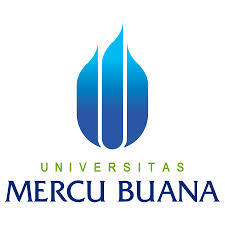 SURAT PERJANJIAN STUDIPROGRAM STUDI DESAIN PRODUKFAKULTAS DESAIN DAN SENI KREATIFUNIVERSITAS MERCU BUANA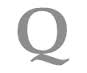 Surat perjanjian studi ini dibuat untuk mahasiswa yang mengalami permasalahan dan hambatan perkuliahan,  sebagai pertanda kesungguhan untuk melanjutkan studi.Surat perjanjian studi ini dibuat untuk mahasiswa yang mengalami permasalahan dan hambatan perkuliahan,  sebagai pertanda kesungguhan untuk melanjutkan studi.Surat perjanjian studi ini dibuat untuk mahasiswa yang mengalami permasalahan dan hambatan perkuliahan,  sebagai pertanda kesungguhan untuk melanjutkan studi.Jumlah sks saat iniIIIIIIsksskssksIVVVIVIIskssksskssksMahasiswa ybsOrang tua mahasiswaDosen PAKaprodi Des.Produk          (Materai 10000)Nama JelasNama JelasNama JelasRika Hindraruminggar, S.Sn., M.SnTanggal:Tanggal:Tanggal:Tanggal: